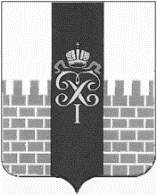 МЕСТНАЯ АДМИНИСТРАЦИЯ МУНИЦИПАЛЬНОГО ОБРАЗОВАНИЯ ГОРОД ПЕТЕРГОФ__________________________________________________________________ПОСТАНОВЛЕНИЕ «04» сентября 2015 г.                                                                                           № 125Об уполномоченном органе в сфере закупок товаров, работ и услуг для обеспечения муниципальных нужд муниципальных заказчиковВ соответствии с частями 5, 10 статьи 26 Федерального закона от 5 апреля 2013 г. № 44-ФЗ "О контрактной системе в сфере закупок товаров, работ, услуг для обеспечения государственных и муниципальных нужд", а также в целях централизации закупок, местная администрация муниципального образования город ПетергофПОСТАНОВЛЯЕТ:Наделить местную администрацию муниципального образования город Петергоф полномочиями уполномоченного органа на определение поставщиков (подрядчиков, исполнителей) для муниципальных заказчиков - муниципальных казенных учреждений муниципального образования город Петергоф. Утвердить Порядок взаимодействия муниципальных заказчиков с уполномоченным органом (приложение). Настоящее постановление вступает в силу  на следующий день после дня его официального опубликования (обнародования).ВРИО Главы местной администрации  Приложениек постановлению местной администрациимуниципального образования город Петергоф  от 04.09.2015 года № 125 Порядок взаимодействия муниципальных заказчиков с уполномоченным органом1. Общие положения1. Настоящий Порядок взаимодействия муниципальных заказчиков с уполномоченным органом (далее - Порядок) разработан в целях централизации, эффективности закупок для обеспечения муниципальных нужд муниципального образования город Петергоф в соответствии с Гражданским кодексом Российской Федерации, Бюджетным кодексом Российской Федерации, Федеральным законом от 05.04. 2013 года № 44-ФЗ «О контрактной системе в сфере закупок товаров, работ, услуг для обеспечения государственных и муниципальных нужд» (далее - Федеральный закон). 2. Понятия, используемые в настоящем Порядке:определение поставщика (подрядчика, исполнителя) – совокупность действий, начиная с размещения извещения об осуществлении закупки товара, работы, услуги для обеспечения муниципальных нужд либо, в случаях, установленных Федеральным законом, с направления приглашения принять участие в определении поставщика (подрядчика, исполнителя) и заключением контракта;муниципальный заказчик - муниципальное казенное учреждение муниципального образования город Петергоф, действующее от имени муниципального образования город Петергоф, уполномоченное принимать бюджетные обязательства в соответствии с бюджетным законодательством Российской Федерации от имени муниципального образования город Петергоф и осуществляющие закупки; заявка на определение поставщика (подрядчика, исполнителя) - бумажный документ, оформляемый заказчиком согласно приложению к настоящему Порядку;документация о закупке - конкурсная документация, документация об аукционе,  извещение о проведении запроса котировок, запроса предложений (далее - документация);уполномоченный орган по определению поставщиков (подрядчика, исполнителя) – орган местного самоуправления муниципального образования город Петергоф, на который возложены полномочия, в соответствии со статьей 26 Федерального закона.Иные термины и понятия, используемые в настоящем Порядке, соответствуют терминам и понятиям, используемым в Федеральном законе.3. Порядок определяет механизм взаимодействия муниципальных казенных учреждений муниципального образования город Петергоф - муниципальных заказчиков муниципального образования город Петергоф (далее - заказчики) и местной администрации муниципального образования город Петергоф – уполномоченного органа (далее – уполномоченный орган) при определении поставщиков (подрядчиков, исполнителей) конкурентными способами в форме электронного аукциона, открытого конкурса, конкурса с ограниченным участием, двухэтапного конкурса, запроса котировок, запроса предложений в соответствии с пунктом 8 части 2 статьи 83 Федерального закона (далее - запрос предложений) и путем осуществления закупки у единственного поставщика (подрядчика, исполнителя) в случаях, предусмотренных пунктами 1-3, 6-8,                   11-14, 16-19 части 1 статьи 93 Федерального закона (далее - определение поставщиков). 4. Взаимодействие заказчиков и уполномоченного органа при определении поставщиков основывается на принципах соблюдения законности, контрактной системы в сфере закупок в соответствии с Федеральным законом.  2. Функции уполномоченного органаУполномоченный орган осуществляет следующие функции:а) проверяет заявку заказчика на определение поставщика  (далее – заявка),  проверяет проект  документации на соответствие Федеральному закону;б) после проверки проекта документации направляет (передает) ее на утверждение заказчику;в) возвращает заказчику проект документации в случае противоречия ее Федеральному закону для доработки, а также предлагает заказчику доработать проект  документации в случае ,  влекущем неэффективное расходование бюджетных средств;г) вправе запросить у заказчиков информацию и документы, необходимые для проверки сведений, содержащихся в заявке;д) возвращает заявку и проект документации заказчику в случае отказа представить необходимые для проверки информацию и документы, без которых проведение такой проверки невозможно;е) размещает информацию (извещение) об определении поставщика в единой информационной системе (до ввода в эксплуатацию единой информационной системы - на официальном сайте Российской Федерации в информационно-телекоммуникационной сети Интернет для размещения информации о размещении заказов на поставки товаров, выполнение работ, оказание услуг) (далее- единая информационная система) до момента направления проекта муниципального контракта, победителю определения поставщика (участнику);ж) на основании запроса о разъяснениях положений документации размещает подготовленные заказчиком разъяснения положений документации;з) на основании решения принятого заказчиком размещает в единой информационной системе информацию о внесении изменений в извещение об осуществлении закупки и (или) документацию в порядке и сроки, предусмотренные Федеральным законом;и) на основании решения принятого заказчиком, размещает в единой информационной системе извещение об отмене определения поставщика;3. Функции заказчиков1. Заказчики осуществляют следующие функции:а) разрабатывают проект документации в соответствии со сведениями, имеющимися в плане-закупок и плане-графике заказчика;б) подают заявку по форме согласно приложению к настоящему Порядку;в) в течение трех рабочих дней устраняют недостатки в проекте документации и в течение одного рабочего дня повторно направляют документацию в уполномоченный орган; в течение двух рабочих дней с момента возвращения  проекта документации после проверки от уполномоченного органа утверждают документацию и в течение одного рабочего дня возвращают документацию в уполномоченный орган;г) по предложению уполномоченного органа дорабатывают проект документации;д) осуществляют описание объекта закупки в соответствии с Федеральным законом;е) определяют способ определения поставщика и обосновывают выбор этого способа, кроме случаев, предусмотренных Федеральным законом;ж) определяют и обосновывают начальную (максимальную) цену контракта;з) устанавливают требования к участникам закупки в соответствии с Федеральным законом;и) определяют необходимость осуществления закупки у субъектов малого предпринимательства, социально ориентированных некоммерческих организаций в соответствии с Федеральным законом;к) предоставляют преимущества для субъектов малого предпринимательства, учреждений и предприятий уголовно-исполнительной системы, организаций инвалидов, социально ориентированных некоммерческих организаций и их размер в отношении предлагаемой ими цены контракта в соответствии с Федеральным законом;л) принимают решение об ограничении участия в определении поставщика и указывают обоснование причин такого ограничения в соответствии с Федеральным законом;м) устанавливают требование к обеспечению заявки на участие в определении поставщиков в соответствии с Федеральным законом;н) устанавливают размер, порядок предоставления и требования к обеспечению исполнения контракта в соответствии с Федеральным законом;о) по запросу уполномоченного органа разъясняют информацию и (или) представляют в уполномоченный орган документы, необходимые для рассмотрения заявки и проекта документации;п) в течение одного рабочего дня с даты поступления запроса о даче разъяснений на электронную площадку направляют в уполномоченный орган разъяснения положений документации; р) в случае необходимости направляют в уполномоченный орган решение об отмене определения поставщика, но не позднее за пять дней до даты окончания срока подачи заявок на участие в конкурсе или аукционе либо не позднее, чем за два дня до даты окончания срока подачи заявок на участие в запросе котировок;с) определяют критерии оценки и их величины значимости в целях применения для оценки заявок на участие в определении поставщиков, окончательных предложений участников закупки;т) заключают муниципальные контракты, гражданско-правовые договоры и осуществляют направление участникам закупок, операторам электронных площадок проектов муниципальных контрактов, гражданско - правовых договоров либо размещение протокола об отказе в заключении муниципального контракта, гражданско-правового договора;у) обеспечивают исполнение заключенных муниципальных контрактов, гражданско-правовых договоров, в том числе, в части размещения информации об исполненных муниципальных контрактах, гражданско – правовых договоров в единой информационной системе;ф) размещает отчет об исполнении муниципального контракта, гражданско – правового договора в единой информационной системе; х) осуществляют приемку поставленного товара, выполненных работ, оказанных услуг;ц) проводит собственными силами экспертизу поставленного товара, выполненной работы, оказанной услуги либо привлекает для экспертизы экспертов, экспертные организации; ч) определяют необходимость банковского сопровождения контрактов.Порядок взаимодействия уполномоченного органа и заказчиков при определении поставщиков1. Заявка и проект документации представляются в уполномоченный орган не позднее 10 рабочих дней до планируемой даты размещения извещения об осуществлении закупки по определению поставщиков. Документация представляется на бумажном носителе, а также направляется в электронной форме. В случае определения поставщика на выполнение работ по строительству, реконструкции, капитальному ремонту объектов капитального строительства в составе документов, направляемых заказчиком в уполномоченный орган, должна быть представлена утвержденная и согласованная в порядке, установленном действующим законодательством, проектная (проектно-сметная) документация.2. Уполномоченный орган: 2.1. принимает заявку, проект документации и регистрирует заявку в журнале регистрации; 2.2. проводит рассмотрение поступившей документации на предмет ее соответствия требованиям Федерального закона; 2.3. в случае если проект документации соответствует требованиям Федерального закона направляет (передает) ее на утверждение заказчику;2.4. в случае если при рассмотрении документации и иных документов, предусмотренных Федеральным законом, выявлены положения, не соответствующие требованиям Федерального закона, возвращает представленные документы заказчику для устранения недостатков. 3. Заказчик устраняет указанные уполномоченным органом недостатки в течение трех рабочих дней и вновь направляет их на рассмотрение в уполномоченный орган. 4. Уполномоченный орган вправе внести на рассмотрение заказчика предложение о включении в документацию положений, повышающих эффективность использования бюджетных средств при определении поставщика, о расширении возможностей для участников закупки в целях обеспечения конкуренции, а также положений по предотвращению коррупции и других злоупотреблений в сфере закупок. 5. Заказчик рассматривает предложения указанные в пункте 4 настоящего раздела и в случае согласия с предложениями уполномоченного органа вносит изменения в документацию и возвращает ее в уполномоченный орган.6. Уполномоченный орган проверяет документацию на предмет устранения ранее указанных недостатков и размещает извещение об осуществлении закупки и документацию в единой информационной системе.7. При принятии решения заказчиком о внесении изменений в документацию в сроки, установленные Федеральным законом, уполномоченный орган: 7.1. размещает данные изменения в единой информационной системе в сроки, установленные Федеральным законом; 7.2. в случае несоответствия представленных изменений требованиям Федерального закона указанные изменения возвращаются заказчику. 8. При получении от участников закупок запроса о разъяснении положений документации заказчик готовит соответствующие разъяснения и направляет в уполномоченный орган для их размещения в единой информационной системе в сроки, установленные Федеральным законом. 9. В случае принятия решения об отмене определения поставщика заказчик незамедлительно уведомляет уполномоченный орган с направлением соответствующего решения, а уполномоченный орган уведомляет об этом участников закупки, подавших заявки, и размещает извещение об отмене определения поставщика в единой информационной системе.  10. По результатам определения поставщика заказчики заключают муниципальный контракт и осуществляют его исполнение. 11. В случае обжалования действий (бездействия) уполномоченного органа или комиссии (членов комиссии) в контрольных органах в сфере закупок или в судебных органах заказчик по запросу уполномоченного органа готовит мотивированный отзыв и обеспечивает представительство заказчика в соответствующих органах. 12. Уполномоченный орган осуществляет хранение извещений об осуществлении закупки, протоколов, составляемых в ходе проведения процедур определения поставщиков, документации, изменений, внесенных в документацию, разъяснений документации, аудиозаписей и видеозаписей, иных документов и материалов, составляемых, получаемых и используемых при определении поставщиков. 5. Особенности взаимодействия уполномоченного органа и заказчиков при определении поставщиков путем проведения аукциона в электронной форме (электронный аукцион)1. Заказчик в документации об электронном аукционе указывает наименование электронной площадки, функционирующей в соответствии с требованиями Федерального закона, на которой он имеет регистрацию и может совершать действия по электронному документообороту с участником закупки и заключать контракт. 2. Уполномоченный орган: 2.1. обеспечивает работу аукционной (единой) комиссии; 2.2.  осуществляет размещение протоколов рассмотрения заявок на участие в электронном аукционе в единой информационной системе и на электронной площадке в сроки и порядке, установленные Федеральным законом; 2.3 размещает в единой информационной системе изменения об аукционной документации; 2.4. доводит до заказчика запросы от участников электронного аукциона о разъяснении положений документации об электронном аукционе посредством электронного документооборота либо по факсимильной связи не позднее дня их поступления; 2.5. направляет подготовленные заказчиком разъяснения положений документации об электронном аукционе участникам электронного аукциона и размещает их в единой информационной системе в соответствии с требованиями Федерального закона. 3. Направление проекта контракта участнику закупки и последующее его заключение на электронной площадке осуществляется заказчиком в соответствии с требованиями  Федерального закона. 6. Особенности взаимодействия уполномоченного органа и заказчиков при определении поставщиков путем проведения открытого конкурса, конкурса с ограниченным участием, двухэтапного конкурса1. При проведении открытого конкурса уполномоченный орган: 1.1. принимает заявки на участие в открытых конкурсах, подаваемых участниками закупки в соответствии с Федеральным законом, в том числе поданные в форме электронного документа, и в день их поступления регистрирует в журнале регистрации; 1.2. подготавливает и размещает в единой информационной системе извещения о проведении открытого конкурса с одновременным размещением конкурсной документации;      1.3.  обеспечивает работу конкурсной (единой) комиссии при определении поставщика путем проведения открытого конкурса;      1.4. обеспечивает размещение в единой информационной системе протоколов вскрытия конвертов с заявками на участие в открытом конкурсе и (или) открытия доступа к документам, поданным в форме электронных документов заявкам на участие в открытом конкурсе, а также обеспечивает рассмотрение заявок на участие в открытом конкурсе; 1.5. обеспечивает сохранность конвертов с заявками на участие в открытом конкурсе, защищенность, неприкосновенность и конфиденциальность поданных в форме электронных документов заявок на участие в открытом конкурсе; 1.6. осуществляет рассмотрение банковской гарантии, выданной в обеспечение заявки на участие в конкурсе на предмет соответствия ее требованиям Федерального закона или проверяет факт поступления денежных средств в качестве обеспечения заявки на участие в открытом конкурсе; 1.7. размещает изменения конкурсной документации в сроки, установленные Федеральным законом, с соответствующим продлением срока подачи заявок на участие в открытом конкурсе; 1.8. доводит до заказчика запросы от участников открытого конкурса о разъяснении положений конкурсной документации посредством электронного документооборота либо по факсимильной связи не позднее дня их поступления; 1.9. направляет подготовленные заказчиком разъяснения положений конкурсной документации участникам открытого конкурса и размещает их в единой информационной системе в соответствии с требованиями Федерального закона;  1.10. в случае принятия заказчиком решения о продлении срока рассмотрения и оценки заявок на участие в открытом конкурсе в порядке, определенном Федеральным законом, направляет соответствующее уведомление участникам конкурса и размещает его в единой информационной системе; 1.11. готовит и представляет участникам открытого конкурса разъяснения о результатах конкурса; 1.12. обеспечивает осуществление аудиозаписи вскрытия конвертов с заявками на участие в открытом конкурсе, открытие доступа к поданным в форме электронных документов заявкам на участие в открытом конкурсе. 2. При проведении конкурсов с ограниченным участием уполномоченный орган совместно с заказчиком проводит предквалификационный отбор для выявления участников, соответствующих требованиям, установленным Федеральным законом. По результатам предквалификационного отбора уполномоченный орган размещает протокол предквалификационного отбора в единой информационной системе. 3. При проведении двухэтапных конкурсов уполномоченный орган: 3.1. принимает и регистрирует первоначальные заявки на участие в двухэтапном конкурсе; 3.2. организует обсуждение предложений участников двухэтапного конкурса; 3.3. сообщает об уточнениях условий закупки, подготовленных заказчиком по итогам первого этапа двухэтапного конкурса, участникам двухэтапного конкурса и размещает соответствующие изменения конкурсной документации в единой информационной системе; 3.4. принимает окончательные заявки на участие в двухэтапном конкурсе; 3.5. размещает протоколы по результатам проведения двухэтапных конкурсов. 4. Уполномоченный орган направляет заказчику заявление любого заинтересованного лица, поданного в письменной форме, о представлении конкурсной документации в день его поступления посредством электронного документооборота либо по факсимильной связи (в случае поступления указанного заявления в уполномоченный орган). 5. Решения об изменении конкурсной документации принимаются заказчиками и направляются в уполномоченный орган (на бумажном носителе и в электронной форме) не позднее чем за 6 дней до даты окончания подачи заявок на участие в конкурсе. 6. Привлечение экспертов, экспертных организаций при проведении конкурсов осуществляется заказчиками в соответствии с Федеральным законом. 7. Особенности взаимодействия уполномоченного органа и заказчиков при определении поставщиков путем проведения запроса котировок1. При проведении запроса котировок уполномоченный орган: 1.1. размещает в единой информационной системе извещения о проведении запроса котировок; 1.2. одновременно с размещением в единой информационной системе извещения о проведении запроса котировок в порядке, установленном статьей 74 Федерального закона, направляет запрос о предоставлении котировок не менее чем трем лицам, осуществляющим поставки товаров, выполнение работ, оказание услуг, предусмотренных извещением о проведении запроса котировок; 1.3. размещает изменения в извещение о проведении запроса котировок в сроки, установленные Федеральным законом, с соответствующим продлением срока подачи заявок на участие в запросе котировок; 1.4. принимает заявки на участие в запросе котировок, подаваемых участниками закупки в соответствии с Федеральным законом, в том числе поданные в форме электронного документа, и в день их поступления регистрирует в журнале регистрации; 1.5. обеспечивает сохранность конвертов с заявками на участие в запросе котировок, защищенность, неприкосновенность и конфиденциальность поданных в форме электронных документов заявок на участие в запросе котировок; 1.6. обеспечивает работу котировочной (единой) комиссии при определении поставщика путем проведения запроса котировок; 1.7. обеспечивает осуществление аудиозаписи вскрытия конвертов с заявками и (или) открытия доступа к поданным в форме электронных документов таким заявкам; 1.8. обеспечивает размещение в единой информационной системе протокола рассмотрения и оценки заявок на участие в запросе котировок, а также обеспечивает рассмотрение заявок на участие в запросе котировок; 1.9. при принятии заказчиком решения о продлении срока подачи заявок в случаях, предусмотренных Федеральным законом, размещает в единой информационной системе извещение о продлении срока подачи заявок. При этом, в случае, предусмотренном Федеральным законом, направляет запрос о подаче заявок на участие в запросе котировок не менее чем трем его участникам, которые могут осуществить поставку необходимого товара, выполнение работы или оказание услуги;  1.10. доводит до заказчика запросы от участников запроса котировок, подавших заявку на участие в запросе котировок, о даче разъяснения результатов рассмотрения и оценки заявок на участие в запросе котировок посредством электронного документооборота либо по факсимильной связи не позднее дня их поступления; 1.11. направляет подготовленные заказчиком разъяснения результатов рассмотрения и оценки заявок на участие в запросе котировок участникам запроса котировок, направившим соответствующий запрос, в соответствии с требованиями Федерального закона; 2. Заказчик в сроки, установленные Федеральным законом, направляет проект муниципального контракта участнику запроса котировок.   	8. Особенности взаимодействия уполномоченного органа и заказчиков при определении поставщиков путем проведения запроса предложений в соответствии с пунктом 8 части 2 статьи 83 Федерального закона 1. При проведении запроса предложений в случае, определенном пунктом 8 части 2 статьи 83 Федерального закона, уполномоченный орган: 1.1. размещает в единой информационной системе извещения о проведении запроса предложений; 1.2. одновременно с размещением в единой информационной системе извещения о проведении запроса предложений, в случае принятия соответствующего решения заказчиком направляет приглашения принять участие в запросе предложений лицам, способным осуществить поставки товаров, выполнение работ, оказание услуг, являющихся объектами закупки, в порядке, установленном Федеральным законом; 1.3. принимает и регистрирует в день поступления в соответствующем журнале регистрации конверты с заявками на участие в запросе предложений либо заявки, поданные в форме электронных документов, окончательные предложения участников запроса предложений; 1.4. обеспечивает работу единой комиссии по рассмотрению заявок на участие в запросе предложений; 1.5. размещает в единой информационной системе выписку из протокола проведения запроса предложений и итоговый протокол;  1.6. доводит до заказчика запросы о разъяснении документации о проведении запроса предложений от участников закупки посредством электронного документооборота либо по факсимильной связи не позднее дня их поступления;  1.7.направляет подготовленные заказчиком разъяснения положений документации о проведении запроса предложений участникам закупки и размещает их в единой информационной системе в соответствии с требованиями Федерального закона; 1.8. обеспечивает осуществление аудиозаписи вскрытия конвертов с заявками на участие в запросе предложений, конвертов с окончательными предложениями и (или) открытия доступа к поданным в форме электронных документов заявкам на участие в запросе предложений, окончательным предложениям. 2. При принятии заказчиком решения о направлении приглашения принять участие в запросе предложений лицам, способным осуществить поставки товаров, выполнение работ, оказание услуг, являющихся объектами закупки, заказчик, помимо документов, предусмотренных разделом 2 настоящего Порядка, представляет уполномоченному органу информацию о лицах, с которыми в течение восемнадцати месяцев, предшествующих проведению запроса предложений, заказчиком заключались контракты в отношении тех же объектов закупок, при условии, что указанные контракты не были расторгнуты в связи с нарушением поставщиками (подрядчиками, исполнителями) условий указанных контрактов. 3. В случае проведения запроса предложений в соответствии с пунктом 6 части 2 статьи 83 Федерального закона заказчик представляет уполномоченному органу информацию о лицах, которые являлись участниками закупок на право заключения контракта, расторжение которого осуществлено в соответствии с положениями части 9 статьи 95 Федерального закона, и в отношении заявок которых при осуществлении данных закупок не принято решение об отклонении в связи с несоответствием таких заявок требованиям Федерального закона. Приложение к Порядку взаимодействия муниципальных заказчиков с уполномоченным органомГлаве местной администрациимуниципального образования город Петергоф________________________от директора муниципального казенного учреждения «________________»________________________ЗАЯВКАНаправляю в Ваш адрес для проверки и дальнейшего размещения на официальном сайте Российской Федерации в информационно-телекоммуникационной сети Интернет для размещения информации о размещении заказов на поставки товаров, выполнение работ, оказание услуг проект _______________________________________________________________________.(аукционной документации, извещения о запросе котировок (предложения), конкурсной документации)В электронной форме указанный проект документа направлен на следующий адрес электронной почты ________________________.Закупка на __________________________________________________________              (указывается вид работ, оказание услуг либо поставка товара)предусмотрена планом-закупок на _____ год, утвержденным приказом № __ от ____ (с изменениями от __________), планом – графиком на _____ год, утвержденным приказом № __ от ____ (с изменениями от __________) с объемом финансирования _______________ рублей и размещением в ________ месяце.Приложение: ____________________________________________________________                      (проект аукционной документации, извещения о запросе котировок (предложения), конкурсной документации)Директор МКУ «_________________»________________________________       ________________     ________________                                                                                                      (подпись)                    (инициалы, фамилия)датамуниципального образованиягород Петергоф                                                                                                В.А. Ракова  